Проект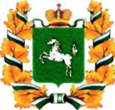 АДМИНИСТРАЦИЯ ТОМСКОЙ ОБЛАСТИПОСТАНОВЛЕНИЕО предоставлении субсидий на возмещение части затрат, связанных с реализацией бизнес-проектов, направленных на развитие сферы заготовки и переработки дикорастущего пищевого сырья в Томской областиВ соответствии со статьей 78 Бюджетного кодекса Российской Федерации, постановлением Администрации Томской области от 26.09.2019 № 338а «Об утверждении государственной программы «Развитие сельского хозяйства, рынков сырья и продовольствия в Томской области», в целях развития сферы заготовки и переработки дикорастущего, пищевого сырья в Томской областиПОСТАНОВЛЯЮ:1. Утвердить Порядок предоставления субсидий на возмещение части затрат, связанных с реализацией бизнес-проектов, направленных на развитие сферы заготовки и переработки дикорастущего, пищевого сырья в Томской области, согласно приложению к настоящему постановлению.2. Признать утратившим силу постановление Администрации Томской области от 15.08.2019 № 303/1а «О предоставлении субсидий на возмещение части затрат, связанных с реализацией бизнес-проектов, направленных на развитие сферы заготовки и переработки дикорастущего, пищевого сырья в Томской области» («Собрание законодательства Томской области», № 9/1 (226) от 16.09.2019);3. Департаменту информационной политики Администрации Томской области обеспечить опубликование настоящего постановления.4. Настоящее постановление вступает в силу по истечении 10 дней после дня его официального опубликования.5. Контроль за исполнением настоящего постановления возложить на заместителя Губернатора Томской области по агропромышленной политике и природопользованию.Губернатор Томской области                                                                                  С.А.ЖвачкинН.К.ЗабавноваУтвержденпостановлениемАдминистрации Томской областиот                  №            Порядок предоставления субсидий на возмещение части затрат, связанных с реализацией бизнес-проектов, направленных на развитие сферы заготовки и переработки дикорастущего, пищевого сырья в Томской области1. Общие положения1. Настоящий Порядок предоставления субсидий на возмещение части затрат, связанных с реализацией бизнес-проектов, направленных на развитие сферы заготовки и переработки дикорастущего, пищевого сырья в Томской области (далее - Порядок), разработан в соответствии со статьей 78 Бюджетного кодекса Российской Федерации и определяет цели, условия, порядок предоставления субсидий на возмещение части затрат, связанных с реализацией бизнес-проектов, направленных на развитие сферы заготовки и переработки дикорастущего, пищевого сырья в Томской области (далее - субсидия) в рамках реализации мероприятий подпрограммы «Развитие сферы заготовки и переработки дикорастущего, пищевого сырья в Томской области» государственной программы «Развитие сельского хозяйства, рынков сырья и продовольствия в Томской области», утвержденной постановлением Администрации Томской области от 26.09.2019 № 338а «Об утверждении государственной программы «Развитие сельского хозяйства, рынков сырья и продовольствия в Томской области».2. Под бизнес-проектом, направленным на развитие сферы заготовки и переработки дикорастущего, пищевого сырья, понимается письменное обоснование получателя субсидии на определенный период по созданию, расширению, реконструкции или техническому перевооружению собственных производственных объектов по заготовке и переработке дикорастущего сырья в Томской области технологическим оборудованием и новым холодильным оборудованием для хранения сырья и готовой продукции (далее - Проект).В целях настоящего Порядка используются следующие основные понятия:дикорастущее сырье - сырье природного, растительного происхождения, используемое для изготовления пищевых продуктов и лекарственных средств и кормовых добавок;пищевое сырье - сырье растительного, животного, микробиологического, минерального искусственного происхождения и вода, используемые для изготовления пищевых продуктов;технологическое оборудование – технические средства для реализации технологического процесса, его части или технологической операции, за исключением  транспортных средств.3. На получение субсидии имеют право юридические лица (за исключением государственных (муниципальных) учреждений) и индивидуальные предприниматели, поставленные на учет в налоговом органе на территории Томской области, осуществившие затраты по приобретению непосредственно у изготовителя или официального дилера изготовителя нового технологического оборудования, нового холодильного оборудования для хранения сырья и готовой продукции из дикорастущего, пищевого сырья, кроме торгового холодильного оборудования, (далее - получатели субсидии). Субсидирование затрат осуществляется без учета налога на добавленную стоимость.4. Целью предоставления субсидии является возмещение части затрат, связанных с реализацией бизнес-проектов, направленных на развитие заготовки и переработки дикорастущего сырья и развитие переработки пищевого сырья в Томской области по приобретению:1) нового технологического оборудования;2) нового холодильного оборудования для хранения сырья и готовой продукции из дикорастущего, пищевого сырья, кроме торгового холодильного оборудования.5. Главным распорядителем как получателем бюджетных средств, до которого в соответствии с бюджетным законодательством Российской Федерации доведены в установленном порядке лимиты бюджетных обязательств на соответствующий финансовый год, является Администрация Томской области.6. Критериями отбора получателей субсидии являются: 1) увеличение объема  заготовки, переработки дикорастущего, пищевого сырья в текущем календарном году по сравнению с предшествующим календарным годом;2) наличие социального эффекта  (создание новых рабочих мест).7. Субсидии предоставляются на конкурсной основе в соответствии с Положением.8. Направления затрат, на возмещение которых предоставляется субсидия, указаны в пункте 4 настоящего Порядка.2. Условия и порядок предоставления субсидии9. Получатели субсидии представляют в Администрацию Томской области в лице Департамента потребительского рынка Администрации Томской области (далее - Департамент потребительского рынка) следующие документы:1) заявление на предоставление субсидии по форме согласно приложению № 1 к настоящему Порядку;2) проект, утвержденный получателем субсидии, который включает в себя краткое описание целей и стратегии развития бизнеса, анализ рынка и стратегии маркетинга, производственный план, динамику количества рабочих мест и показателей объема  заготовки, переработки дикорастущего, пищевого сырья в период реализации проекта с разбивкой по годам, описание продукции и услуг, общую стоимость проекта с разбивкой по источникам финансирования, финансовый план (должен содержать расшифровку статей доходов и статей расходов);3) расчет субсидии по форме согласно приложению № 2 к настоящему Порядку;4) копии следующих документов, подтверждающих фактически произведенные затраты (недополученные доходы), связанные с приобретением нового технологического оборудования, нового холодильного оборудования для хранения сырья и готовой продукции в рамках реализации Проекта, заверенные получателем субсидии:а) договоров купли-продажи (поставки) оборудования или счетов и актов приема-передачи оборудования или товарных накладных;б) платежных документов, подтверждающих затраты на приобретение оборудования;в) паспорта оборудования (в случае, если заводом-изготовителем паспорт не предусмотрен - копия руководства (инструкции) по эксплуатации, либо руководства (инструкции) пользователя, либо сервисной книжки с отметкой о продаже в данной сервисной книжке);6) справку об отсутствии просроченной задолженности по заработной плате, заверенную получателем субсидии и выданную по состоянию на первое число месяца, в котором представлены документы, указанные в настоящем пункте;7) согласие получателя субсидии на обработку персональных данных в соответствии со статьей 9 Федерального закона от 27 июля 2006 года № 152-ФЗ «О персональных данных» (для получателей субсидии - индивидуальных предпринимателей) согласно приложению № 4 к настоящему Порядку;10. Для получения субсидии получатели субсидии вправе представить следующие документы:1) выписку из Единого государственного реестра юридических лиц (Единого государственного реестра индивидуальных предпринимателей), полученную по состоянию на первое число месяца, в котором подаются документы, указанные в пункте 9 настоящего Порядка;2) справку о состоянии расчетов по налогам, сборам, страховым взносам, пеням и штрафам, процентам, подлежащим уплате в соответствии с законодательством Российской Федерации о налогах и сборах, выданную территориальным органом федерального органа исполнительной власти по Томской области, уполномоченным по контролю и надзору в области налогов и сборов, на 10 число месяца, предшествующего месяцу, в котором подается заявление на предоставление субсидии, указанное в пункте 9 настоящего Порядка.11. В случае если получатель субсидии по собственной инициативе не представил документы, указанные в пункте 10 настоящего Порядка, Департамент потребительского рынка самостоятельно истребует эти документы в порядке межведомственного взаимодействия в течение 5 рабочих дней со дня обращения получателя субсидии в Департамент потребительского рынка с заявлением на предоставление субсидии.12. Администрация Томской области в лице Департамента потребительского рынка в пределах полномочий осуществляет проверку документов, указанных в пунктах 9 и 10 настоящего Порядка, на предмет соответствия требованиям настоящего Порядка в течение 10 рабочих дней со дня окончания приема заявок для участия в Конкурсе.Департамент потребительского рынка осуществляет передачу документов, указанных в пунктах  9, 10 настоящего Порядка, на рассмотрение конкурсной комиссии по отбору получателей субсидий на возмещение части затрат, связанных с реализацией бизнес-проектов, направленных на развитие сферы заготовки и переработки дикорастущего, пищевого сырья в Томской области (далее - Комиссия), в течение 15 рабочих дней со дня окончания приема заявок для участия в Конкурсе. Комиссия осуществляет рассмотрение документов, указанных в пунктах 9, 10 настоящего Порядка, и не позднее 15 рабочих дней со дня получения документов от Департамента потребительского рынка выносит решение по определению победителей Конкурса. В течение 5 рабочих дней со дня подписания протокола Комиссии об утверждении перечня победителей Конкурса Администрация Томской области в лице Департамента потребительского рынка Администрации Томской области принимает решение о предоставлении или об отказе в предоставлении субсидии и направляет письменное уведомление о принятом решении по адресу, указанному в заявлении на предоставление субсидии.13. Основаниями для отказа получателю субсидии в предоставлении субсидии являются:1) несоответствие представленных получателем субсидии документов требованиям, определенным пунктом 9 настоящего Порядка, или непредставление (предоставление не в полном объеме) указанных документов;2) недостоверность представленной получателем субсидии информации;3) цель запрашиваемой субсидии не соответствует цели, указанной в пункте 4 настоящего Порядка;4) несоблюдение получателем субсидии условий предоставления субсидии, указанных в подпунктах 1), 3), 4), 5) пункта 16 настоящего Порядка.14. Субсидия предоставляется в соответствии со сводной бюджетной росписью областного бюджета в пределах бюджетных ассигнований и лимитов бюджетных обязательств, утвержденных на соответствующий финансовый год Администрации Томской области как главному распорядителю бюджетных средств, на цель, указанную в пункте 4 настоящего Порядка.Размер субсидии, предоставляемой получателю субсидии, определяется с учетом расходов, предусмотренных Проектом, в размере 50% фактических расходов, произведенных юридическими лицами, индивидуальными предпринимателями в период реализации Проекта в соответствии с пунктом 4 настоящего Порядка, но не более 1 млн. рублей на один Проект.15. Администрация Томской области в лице Департамента финансово-ресурсного обеспечения Администрации Томской области (далее – Департамент финансово-ресурсного обеспечения) заключает с получателем субсидии соглашение о предоставлении субсидии (далее - Соглашение), дополнительное соглашение к Соглашению, в том числе дополнительное соглашение о расторжении соглашения (при необходимости) в соответствии с типовой формой, установленной Департаментом финансов Томской области, в течение 10 рабочих дней со дня принятия решения о предоставлении субсидии.Получатель субсидии для заключения дополнительного соглашения к Соглашению представляет в Департамент потребительского рынка документы, указанные в подпунктах 2) – 3) пункта 9 настоящего Порядка. Департамент потребительского рынка в течение 5 рабочих дней со дня получения документов от получателя субсидии принимает решение о заключении дополнительного соглашения к соглашению либо об отказе в заключении дополнительного соглашения к соглашению. Основаниями для отказа в заключении дополнительного соглашения к соглашению являются: 1) несоответствие представленных получателем субсидии документов требованиям, определенным в подпунктах 2) – 3) пункта 9 настоящего Порядка, или непредставление (предоставление не в полном объеме) указанных документов; 2) недостоверность представленной получателем субсидии информации. В случае принятия решения о заключении дополнительного соглашения к соглашению Администрация Томской области в лице Департамента финансово-ресурсного обеспечения в течение 7 рабочих дней со дня принятия решения о заключении дополнительного соглашения к соглашению заключает дополнительное соглашение к соглашению. В случае принятия решения об отказе в заключении дополнительного соглашения к соглашению Департамент потребительского рынка извещает получателя субсидии об отказе в заключении дополнительного соглашения к соглашению в течение 5 рабочих дней со дня принятия решения об отказе в заключении дополнительного соглашения к соглашению.»;16. Субсидия в соответствии с настоящим Порядком предоставляется получателю субсидии при соблюдении следующих условий:1) признание юридического лица или индивидуального предпринимателя победителем Конкурса;2) достижение значений показателей результативности предоставления субсидии в ходе реализации Проекта, определенных в Соглашении, и в сроки, установленные в пункте 20 настоящего Порядка;3) согласие получателя субсидии на осуществление Администрацией Томской области в лице Департамента финансово-ресурсного обеспечения и органами государственного финансового контроля проверок соблюдения им условий, цели и порядка предоставления субсидии;4) осуществление затрат, указанных в пункте 4 настоящего Порядка, в период не ранее 1 января 2020 года;5) получатель субсидии должен соответствовать на десятое число месяца, предшествующего месяцу, в котором подаются документы, указанные в пункте 9 настоящего Порядка, следующим требованиям:а) у получателя субсидии должна отсутствовать неисполненная обязанность по уплате налогов, сборов, страховых взносов, пеней, штрафов, процентов, подлежащих уплате в соответствии с законодательством Российской Федерации о налогах и сборах;б) у получателя субсидии должна отсутствовать просроченная задолженность по возврату в областной бюджет субсидий, бюджетных инвестиций, предоставленных в том числе в соответствии с иными правовыми актами, и иная просроченная задолженность перед областным бюджетом, а также просроченная (неурегулированная) задолженность по денежным обязательствам перед Томской областью;в) получатель субсидии – юридическое лицо не находится в процессе реорганизации, ликвидации, в отношении юридического лица не введена процедура банкротства, деятельность получателя субсидии не приостановлена в порядке, предусмотренном законодательством Российской Федерации, а получатель субсидии – индивидуальный предприниматель не прекратил деятельность в качестве индивидуального предпринимателя;г) получатели субсидий не должны являться иностранными юридическими лицами, а также российскими юридическими лицами, в уставном (складочном) капитале которых доля участия иностранных юридических лиц, местом регистрации которых является государство или территория, включенные в утверждаемый Министерством финансов Российской Федерации перечень государств и территорий, предоставляющих льготный налоговый режим налогообложения и (или) не предусматривающих раскрытия и предоставления информации при проведении финансовых операций (офшорные зоны) в отношении таких юридических лиц, в совокупности превышает 50 процентов;д) повторное получение субсидий по одним и тем же расходам, в том числе из бюджетов муниципальных образований Томской области, не допускается;е) у получателя субсидии должна отсутствовать просроченная задолженность по выплате заработной платы.17. Результатом предоставления субсидии является увеличение объема  заготовки, переработки дикорастущего, пищевого сырья в текущем календарном году не менее чем на 1 процент по сравнению с предшествующим календарным годом. Показателем, необходимым для достижения результата предоставления субсидии (далее – показатель), является объем заготовки, переработки дикорастущего, пищевого сырья.Значение показателя устанавливается Администрацией Томской области в лице Департамента финансово-ресурсного обеспечения в Соглашении.18. Перечисление средств субсидии осуществляется Администрацией Томской области в лице Департамента финансово-ресурсного обеспечения единовременно на расчетный счет получателя субсидии, открытый в кредитной организации, не позднее десятого рабочего дня со дня принятия решения о предоставлении субсидии.3. Требования к отчетности19. Получатель субсидии представляет в Администрацию Томской области в лице Департамента потребительского рынка отчеты о достижении значений показателей результативности предоставления субсидии (далее - Отчеты).20. Сроки и формы предоставления получателем субсидии отчетов устанавливаются Администрацией Томской области в лице Департамента финансово-ресурсного обеспечения в Соглашении.4. Требования об осуществлении контроля за соблюдениемусловий, цели и порядка предоставления субсидиии ответственности за их нарушение21. Администрация Томской области в лице Департамента финансово-ресурсного обеспечения и уполномоченный орган государственного финансового контроля проводят обязательную проверку соблюдения получателем субсидии условий, цели и порядка предоставления субсидии.22. Администрация Томской области в лице Департамента финансово-ресурсного обеспечения и уполномоченный орган государственного финансового контроля вправе осуществлять проверку достоверности документов, представленных получателем субсидии в составе заявления на предоставление субсидии и отчета о достижении значений показателей результативности предоставления субсидии. Проверка осуществляется в процессе приемки документов на получение субсидии и отчетов о достижении значений показателей результативности предоставления субсидии от получателей субсидий, с использованием любых доступных источников.23. Субсидия подлежит возврату получателем субсидии в полном объеме в случаях:1) непредставления отчетности по форме и в сроки, установленные в Соглашении;2) нарушения получателем субсидии условий предоставления субсидии, установленных пунктом 16 настоящего Порядка, выявленного по фактам проверок, проведенных Администрацией Томской области в лице Департамента финансово-ресурсного обеспечения и уполномоченным органом государственного финансового контроля;3) недостижения получателем субсидии значений показателей результативности предоставления субсидии, определенных в Соглашении.Возврат субсидии осуществляется на основании направленного Администрацией Томской области в лице Департамента финансово-ресурсного обеспечения получателю субсидии письменного уведомления о подлежащей возврату сумме субсидии (далее - уведомление).В течение 30 рабочих дней со дня получения уведомления от Администрации Томской области в лице Департамента финансово-ресурсного обеспечения получатель субсидии осуществляет возврат указанной в уведомлении суммы субсидии в областной бюджет по платежным реквизитам, указанным в уведомлении.В случае отказа получателя субсидии от добровольного возврата субсидии субсидия подлежит взысканию в судебном порядке в соответствии с действующим законодательством Российской Федерации.Приложение № 1к Порядкупредоставления субсидий на возмещение части затрат,связанных с реализацией бизнес-проектов, направленныхна развитие сферы заготовки и переработки дикорастущего,пищевого сырья в Томской областиФорма                                   Начальнику Департамента потребительского                                   рынка Администрации Томской области                                   от _____________________________________                                   ________________________________________                                   (Руководитель, наименование юридического лица, индивидуального предпринимателя)Заявлениена предоставление субсидии на возмещение части затрат, связанныхс реализацией бизнес-проекта, направленного на развитие сферызаготовки и переработки дикорастущего, пищевого сырья в Томской области    Прошу предоставить субсидию ___________________________________________ (Полное и сокращенное наименование юридического лица, индивидуального                                              предпринимателя)___________________________________________________________________________в сумме _____________ тыс. рублей из областного бюджета на возмещение части затрат, связанных с:1. ___________________________________________________________________________2. ___________________________________________________________________________      (Указать направления затрат в соответствии с пунктом 4 Порядка предоставления субсидий на возмещение части затрат, связанных с реализацией бизнес-проектов, направленных на развитие сферы заготовки и переработки дикорастущего, пищевого сырья в Томской области)    Сообщаю сведения, относящиеся к _____________________________________________                                             (Наименование юридического лица, индивидуального предпринимателя)Адрес (место нахождения): ______________________________________________________Номера телефонов, факс, адрес электронной почты: _________________________________Номер, дата и орган государственной регистрации: _________________________________ИНН/КПП (для юридических лиц): _______________________________________________ИНН (для индивидуальных предпринимателей): ____________________________________Основной вид деятельности по ОКВЭД: ___________________________________________Банковские реквизиты: _________________________________________________________Основные   виды   товаров,  работ  и  услуг,  по  которым  специализируетсяюридическое лицо/индивидуальный предприниматель ___________________________________________________________________________________________________________Наименование  бизнес-проекта  по  развитию  сферы  заготовки  и переработки дикорастущего, пищевого сырья: ___________________________________________________________________________________________________________________________________________________________________________________________________________Подтверждаю, что ___________________________________________________________                 (Полное и сокращенное наименование юридического лица, индивидуального предпринимателя)- не находится в процессе реорганизации, ликвидации, в отношении юридического лица не введена процедура банкротства, деятельность получателя субсидии не приостановлена в порядке, предусмотренном законодательством Российской Федерации, а индивидуальный предприниматель не прекратил деятельность в качестве индивидуального предпринимателя;- не   находится   в  стадии  реорганизации,  ликвидации  или  процедуре, применяемой  в  деле  о  банкротстве (не прекращает деятельность в качестве индивидуального предпринимателя);-  не  имеет  просроченной  задолженности  по  возврату в областной бюджет субсидий,  бюджетных инвестиций, предоставленных в том числе в соответствии с иными правовыми актами, и иной просроченной задолженности перед областным бюджетом,   а   также  просроченной  (неурегулированной)  задолженности  по денежным обязательствам перед Томской областью;- не   является   иностранным   юридическим  лицом,  а  также  российским юридическим  лицом,  в уставном (складочном) капитале которого доля участия иностранных   юридических   лиц,   местом   регистрации   которых  является государство   или   территория,  включенные  в  утверждаемый  Министерством финансов   Российской   Федерации   перечень   государств   и   территорий, предоставляющих   льготный  налоговый  режим  налогообложения  и  (или)  не предусматривающих  раскрытия  и  предоставления  информации  при проведении финансовых  операций  (офшорные  зоны) в отношении таких юридических лиц, в совокупности превышает 50 процентов;- не   получает   средства   из  областного  бюджета  на  основании  иных нормативных  правовых  актов  или  муниципальных  правовых  актов  на цель, указанную  в  пункте  4 Порядка предоставления субсидий на возмещение части затрат,  связанных  с реализацией бизнес-проектов, направленных на развитие сферы  заготовки  и  переработки  дикорастущего,  пищевого  сырья в Томской области;- отсутствует   неисполненная  обязанность  по  уплате  налогов,  сборов, страховых   взносов,   пеней,   штрафов,  процентов,  подлежащих  уплате  в соответствии с законодательством Российской Федерации о налогах и сборах;- отсутствует просроченная задолженность по выплате заработной платы.Даю  согласие  на  осуществление  Администрацией Томской области в лице Департамента  финансово-ресурсного  обеспечения  и органом государственного финансового   контроля   проверок   соблюдения  условий,  целей  и  порядка предоставления субсидии.    Соблюдение   условий  бизнес-проекта,  достижение  указанных  в  нем  и настоящем   заявлении   ожидаемых   результатов   предоставления   субсидии гарантирую.Достоверность  всех  сведений,  содержащихся  в заявлении и прилагаемых документах (всего ________ листов), подтверждаю.___________________________________________________________________________(Наименование юридического лица, индивидуального предпринимателя)несет  предусмотренную  действующим  законодательством  ответственность  за недостоверность  представленных сведений, повлекшую неправомерное получение бюджетных средств.Руководитель юридического лица,индивидуальный предприниматель ___________ / __________________________________                                                                          (Подпись)                 (Фамилия, имя, отчество                                                                                                                                                                                                          (последнее - при наличии))Главный бухгалтер     _____________ / ____________________________________________                                         (Подпись)                                     (Фамилия, имя, отчество                                                                                                         (последнее - при наличии))«______» _______________ 20__ г.Место печати(При наличии)Приложение № 2к Порядкупредоставления субсидий на возмещение части затрат,связанных с реализацией бизнес-проектов, направленныхна развитие сферы заготовки и переработки дикорастущего,пищевого сырья в Томской областиФорма                             Согласовано                             Начальник Департамента потребительского                             рынка Администрации Томской области                             ___________/__________________________________                                        (Подпись)                             (Расшифровка подписи)                                      «___» __________ 20__ г.Расчет субсидии___________________________________________________________________________(Полное наименование юридического лица, индивидуального предпринимателя)___________________________________________________________________________(Наименование бизнес-проекта)по состоянию на «_____» _______________ 20__ г.Приложение: _______________________________________________________________Руководитель юридического лица,индивидуальный предприниматель _____________/______________________________                                                                           (Подпись)                    (Фамилия, имя, отчество                                                                                                                 (последнее - при наличии))Главный бухгалтер        _____________/____________________________________                                                      (Подпись)                (Фамилия, имя, отчество                                                                                     (последнее - при наличии))«____» _______________ 20__ г.Место печати(При наличии)Приложение № 3к Порядкупредоставления субсидий на возмещение части затрат,связанных с реализацией бизнес-проектов, направленныхна развитие сферы заготовки и переработки дикорастущего,пищевого сырья в Томской областиПоложение об организации проведения конкурса по предоставлению субсидий на возмещение части затрат, связанных с реализацией бизнес-проектов, направленных на развитие сферы заготовки и переработки дикорастущего, пищевого сырья в Томской области1. Настоящее Положение об организации проведения конкурса по предоставлению субсидий на возмещение части затрат, связанных с реализацией бизнес-проектов, направленных на развитие сферы заготовки и переработки дикорастущего, пищевого сырья в Томской области (далее - Конкурс), определяет функции организатора Конкурса, состав и деятельность комиссии по проведению Конкурса, процедуру проведения Конкурса.Организатором Конкурса является Администрация Томской области в лице Департамента потребительского рынка Администрации Томской области (далее - Организатор).Для проведения Конкурса создается конкурсная комиссия по отбору получателей субсидий на возмещение части затрат, связанных с реализацией бизнес-проектов, направленных на развитие сферы заготовки и переработки дикорастущего, пищевого сырья в Томской области (далее - Комиссия), в составе согласно приложению № 1 к настоящему Положению.Заседание Комиссии правомочно, если на нем присутствует не менее половины членов Комиссии.Соискатели - получатели субсидий, соответствующие пункту 4 Порядка предоставления субсидий на возмещение части затрат, связанных с реализацией бизнес-проектов, направленных на развитие сферы заготовки и переработки дикорастущего, пищевого сырья в Томской области, утвержденного настоящим постановлением (далее - Порядок предоставления субсидий), и подавшие заявки на участие в Конкурсе.Участники Конкурса - соискатели, допущенные к участию в Конкурсе (далее - участники Конкурса).Решение о победителях Конкурса принимает Комиссия. Перечень победителей Конкурса утверждается протоколом Комиссии.2. Организатор выполняет следующие функции:1) определяет сроки приема заявок для участия в Конкурсе (далее - заявки);2) информирует юридические лица, за исключением государственных (муниципальных) учреждений и индивидуальных предпринимателей, о проведении Конкурса путем размещения информации о Конкурсе на официальном сайте Департамента потребительского рынка в информационно-телекоммуникационной сети «Интернет» (далее - сеть Интернет) по адресу: https://pr.tomsk.gov.ru/ в разделе «Новости».Объявление о проведении Конкурса размещается не позднее, чем за 14 календарных дней до дня начала приема заявок.Объявление о проведении Конкурса должно содержать следующую информацию:- дата и время начала и окончания приема заявок;- адрес для отправки заявок почтовым отправлением;- адрес местонахождения, адрес электронной почты и контактные телефоны Организатора;- порядок предоставления субсидий;3) обеспечивает работу Комиссии;4) подготавливает проект повестки для заседания Комиссии;5) направляет членам Комиссии не позднее 1 рабочего дня до дня проведения заседания уведомление о проведении заседания, повестку заседания и материалы (информацию) по вопросам повестки в письменной форме с указанием даты, времени и места проведения заседания;6) организует консультирование соискателей по вопросам подготовки заявок, а также предоставляет разъяснения соискателям по вопросам проведения Конкурса;7) организует прием и регистрацию заявок;8) ведет журнал приема заявок;9) осуществляет проверку поданных заявок на предмет содержания в них документов, предусмотренных пунктом 9 Порядка предоставления субсидий;10) осуществляет информирование соискателей не позднее 10 рабочих дней со дня подачи заявки о несоответствии документов требованиям пунктов 9 и 10 Порядка предоставления субсидий путем направления письма соискателю;11) осуществляет проверку информации, предоставленной в документах, указанных в пункте 10 Порядка предоставления субсидий, на предмет соответствия получателя субсидии требованиям, содержащимся в Порядке предоставления субсидий;13) осуществляет подготовку заявок для передачи и непосредственно передачу заявок на рассмотрение Комиссии;14) направляет соискателям и участникам Конкурса письменные запросы в целях пояснения положений заявок в сроки, установленные для проведения анализа и оценки заявок;15) выполняет иные функции, предусмотренные настоящим Положением.Процедура проведения Конкурса3. Соискатель представляет в составе заявки документы, указанные в пункте 9 Порядка предоставления субсидий, а также вправе представить документы, указанные в пункте 10 Порядка предоставления субсидий.4. Заявка должна быть передана соискателем Организатору в определенные для приема заявок сроки и по адресу местонахождения организатора, указанные в объявлении о проведении Конкурса.Заявка с пронумерованными страницами должна быть подана в одной папке.Последовательность размещения документов в заявке должна соответствовать последовательности, определенной пунктом 9 Порядка предоставления субсидий. Первым листом заявки идет опись документов с указанием наименований всех подаваемых в составе заявки документов.5. Одно юридическое лицо или индивидуальный предприниматель может подать только одну заявку.6. Организатор регистрирует заявку в журнале регистрации заявок.7. Заявки, полученные после установленных даты и времени окончания срока приема заявок, возвращаются соискателю с указанием даты и времени получения заявки Организатором.8. Информация, касающаяся разъяснения анализа, оценки и сопоставления заявок, не подлежит разглашению до официального объявления результатов Конкурса.9. Порядок и сроки рассмотрения заявок:1) подготовка заявок для рассмотрения Комиссией.Подготовка заявок для рассмотрения Комиссией осуществляется Организатором в течение 15 рабочих дней со дня окончания приема заявок;2) рассмотрение заявок Комиссией.Заседание Комиссии по рассмотрению заявок проводится не позднее 15 рабочих дней со дня получения документов от Организатора;10. Проверка, анализ и критерии оценки заявок соискателей.1) проверка соответствия заявления на предоставление субсидии целям предоставления субсидии, указанным в пункте 4 Порядка предоставления субсидий, а также проверка соответствия документов требованиям, указанным в пунктах 9, 10 Порядка предоставления субсидий;2) для получения субсидии бизнес-проект должен соответствовать критериям, установленным пунктом 6 Порядка предоставления субсидий.11. Заявки соискателей рассматриваются Комиссией в порядке очередности, в котором они поступили Организатору, и оцениваются в соответствии с требованиями, критериями и условиями, указанными в настоящем Порядке, в течение 15 рабочих дней с даты представления Организатором документов Комиссии.12.  По результатам рассмотрения заявок и защиты заявок соискателями Комиссия принимает решение о победителях Конкурса. 13. Решение Комиссии о победителях Конкурса принимается открытым голосованием. Решение Комиссии считается принятым, если за него проголосовало большинство членов Комиссии, участвовавших в голосовании. В случае равенства голосов голос председателя Комиссии является решающим.14. Решение Комиссии о победителях Конкурса отражается в протоколе Комиссии, который должен содержать перечень победителей Конкурса с указанием названия проектов, на реализацию которых предоставляются субсидии в текущем году, и запрашиваемой суммы субсидий. Указанный протокол не позднее одного рабочего дня после его подписания председателем Комиссии и секретарем Комиссии направляется в Департамент финансово-ресурсного обеспечения Администрации Томской области.15. Информация о результатах проведения конкурсного отбора, размещается на официальном сайте Департамента потребительского рынка Администрации Томской области в сети Интернет по адресу: https://pr.tomsk.gov.ru/ в срок, не превышающий 5 рабочих дней с даты принятия Комиссией о победителях Конкурса.Приложение № 1к Положениюоб организации проведения конкурса по предоставлениюсубсидий на возмещение части затрат, связанных среализацией бизнес-проектов, направленных на развитиесферы заготовки и переработки дикорастущего,пищевого сырья в Томской областиСостав конкурсной комиссии по отбору получателей субсидии на возмещение части затрат, связанных с реализацией бизнес-проектов, направленных на развитие сферы заготовки и переработки дикорастущего, пищевого сырья в Томской областиПриложение № 4к Порядкупредоставления субсидий на возмещение части затрат,связанных с реализацией бизнес-проектов, направленныхна развитие сферы заготовки и переработки дикорастущего,пищевого сырья в Томской областиФормаСогласиена обработку персональных данныхЯ _____________________________________________________________________,                        (Фамилия, имя, отчество (последнее - при наличии) субъекта персональных данных)в  соответствии  с  п.  4  ст.  9  Федерального закона от 27 июля 2006 года № 152-ФЗ «О персональных данных», проживающ __ по адресу: _______________________________________________________________________________________________________________основной документ, удостоверяющий личность: _________________________________________________________________________________________________________________(Наименование документа, номер, сведения о дате выдачи документа и выдавшем его                                  органе)даю  согласие Администрации Томской области, расположенной по адресу: город Томск,  пл.  Ленина,  6,  на  автоматизированную, а также без использования средств   автоматизации,   обработку   моих  персональных  данных  с  целью предоставления  субсидии,  а  именно  совершение  действий, предусмотренных частью  3  статьи  3  Федерального  закона от 27 июля 2006 года № 152-ФЗ «О персональных данных», со сведениями о фамилии, имени, отчестве (последнее - при  наличии),  дате  рождения,  адресе  места  жительства,  месте  работы, занимаемой   должности,   иных  сведений,  предусмотренных  приложениями  к настоящему Закону. Настоящее  согласие  действует  со  дня  его подписания до дня отзыва в письменной форме <1>.«____»_____________ ____ г. ____________________________________________________                                                                                 (Подпись субъекта персональных данных)    --------------------------------    <1>  Отзыв  согласия  на обработку персональных данных осуществляется в письменной   форме   в   адрес  оператора,  получающего  согласие  субъекта персональных данных.Наименование приобретенного оборудованияРазмер понесенных затрат без НДС(рублей)Реквизиты платежного документаРазмер субсидии (рублей) (графа 2 x 0,5)) ≤ 11234КноррАндрей Филиппович-заместитель Губернатора Томской области по агропромышленной политике и природопользованию - председатель комиссииЗабавноваНаталия Константиновна-начальник Департамента потребительского рынка Администрации Томской области - заместитель председателя комиссииГербАлександр Антонович-консультант комитета пищевой промышленности и заготовительной деятельности Департамента потребительского рынка Администрации Томской области - секретарь конкурсной комиссииКоневАртем Сергеевич-начальник Департамента лесного хозяйства Томской областиМакаренкоНиколай Федорович-эксперт-консультант заместителя Губернатора Томской области по агропромышленной политике и природопользованиюМурсалимоваНэлля Витальевна-председатель комитета пищевой промышленности и заготовительной деятельности Департамента потребительского рынка Администрации Томской областиШрейдерОльга Анатольевна-начальник Департамента муниципального развития Администрации Томской области